Об     утверждении     административного регламента «Прием заявлений, постановка на учет и зачисление детей в образовательные учреждения, реализующие основную образовательную программу дошкольного образования (детские сады)»  Руководствуясь Федеральным Законом от 27.07.2010 № 210-ФЗ «Об организации предоставления государственных и муниципальных услуг», в соответствии с постановлением главы Бурейского района от 28.06.2011 № 465 «О разработке и утверждении административных регламентов исполнения муниципальных функций и предоставления муниципальных услуг» (с изменениями и дополнениями), в целях приведения административных регламентов в соответствие с типовыми административными регламентами по предоставлению муниципальных услуг,п о с т а н о в л я ю :1. Утвердить административный регламент администрации Бурейского района предоставления   муниципальной услуги «Прием заявлений, постановка на учет и зачисление детей в образовательные учреждения, реализующие основную образовательную программу дошкольного образования (детские сады)». 2. Настоящее постановление подлежит опубликованию в газете «Советское Приамурье сегодня» и размещению на официальном сайте органов местного самоуправления Бурейского района.3. Признать утратившим силу постановление главы Бурейского района от 03.04.2012 № 253 «Об утверждении регламента в новой редакции».Исполняющий обязанности главы                                                                                                                  администрации района                                                                               А.В. Литвинов                                                                                                              Седых  8(41634)21185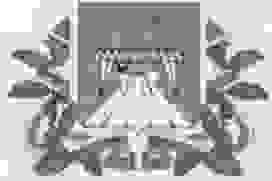 ГЛАВА АДМИНИСТРАЦИИБУРЕЙСКОГО РАЙОНААМУРСКОЙ ОБЛАСТИПОСТАНОВЛЕНИЕГЛАВА АДМИНИСТРАЦИИБУРЕЙСКОГО РАЙОНААМУРСКОЙ ОБЛАСТИПОСТАНОВЛЕНИЕ16.05.2014№ 359п. Новобурейскийп. Новобурейский